Datum: 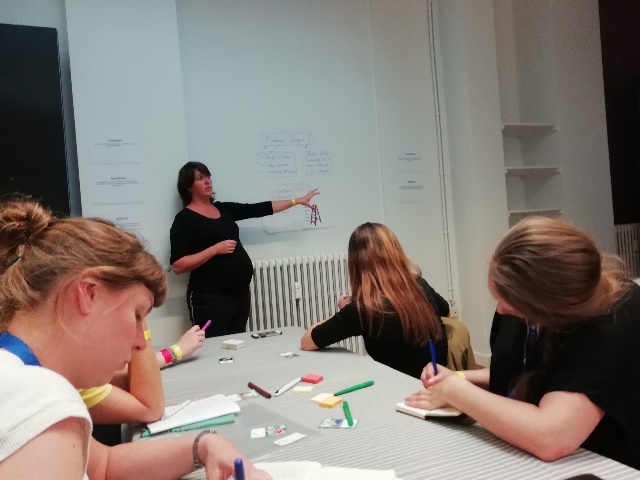 Wat er is gebeurd in de sessie?Toelichting over aanpak van de begeleiding van de projecten Bruggenbouwers in en met het jeugdwerk. (begeleidingsonderzoek in opdracht van Departement Jeugd)Concreet voorbeeld van Koraal vzw: 11 inclusieve speelpleinen die met heel wat voorzieningen samenwerken en ervoor gezorgd hebben (via het project Bruggenbouwers) dat kinderen met een beperking op elk speelplein welkom zijn.Concreet voorbeeld van Project XX in Gent (projectoproep sociale integratie): samenwerking KSA, Chiro en Lionshulp (voorziening voor meisjes tussen 13-21 jaar): ontmoeting tussen meisjes uit jeugdbeweging en jeugdhulp in GentInteressante quote(s) Conclusie van het “bruggenbouwersonderzoek”: “Bruggen bouwen ligt niet enkel bij de bruggenbouwer, maar moet een samenspel zijn van heel wat betrokkenen en partners, zodat de verbinding niet in elkaar stuikt als de bruggenbouwer er niet meer werkt.”“In een voorziening is het altijd tsjak tsjak tsjak, bij ons op het speelplein is het nogal, ja, hoe zal ik dat zeggen, losser en minder structuur.”“De draagkracht van je vrijwilligers is wel echt het belangrijkste om een inclusieve werking mogelijk te maken, dus je vrijwilligers goed genoeg ondersteunen en stelselmatig hun draagkracht versterkt, is echt belangrijk.”“We hebben een startfeest gedaan in een jeugdlokaal en na een uur waren de meisjes van de jeugdvoorziening keihard aan het dansen met de leiding. Ondertussen doen we wekelijkse activiteiten voor de meisjes.”“Organisatie en voorbereiding is even belangrijk als flexibiliteit.”Wat heeft jou verrast? Wat onthoud je?Het model en de aanpak van de begeleiding van de Bruggenbouwersprojecten zijn zeer toepasbaar op heel wat andere projecten. Zeker de fasen van de projecten zijn zeer toepasbaar op andere projecten.De fasen van de projecten (verkennen – verbinden – verankeren) lopen zeer hard door elkaar.Bruggen bouwen kan je vertalen in een aantal rollen en opdrachten (verkennen - verbinden – verankeren)Bruggen bouwen vragen complexe en diverse competenties1 van de moeilijkste zaken is hoeveel achtergrond geef je mee aan de vrijwilligers op het speelplein. “moeten de vrijwilligers alle info hebben van de kinderen. Is dat nodig? Is het niet beter om elk kind ook wel de mogelijkheid te bieden om een onbeschreven blad te zijn. Anderzijds als een kind met autisme een crisis krijgt, is het wel belangrijk dat we genoeg kennis hebben hoe we zulke kinderen zo snel mogelijk terug speelkansen kunnen bieden. Ook om de vrijwilligers genoeg ondersteuning te kunnen geven. Maar anderzijds willen wij de blik van vrijwilligers zo onbevangen mogelijk te laten.”Sinds mei is de beroepskracht wekelijks in de voorziening geweest en heeft ze activiteiten gedaan met de meisjes in de voorziening. En daarnaast is ze op zoek gegaan naar een kerngroep met vrijwilligers die goesting hadden om dit project te trekken.Waar kwamen veel vragen/reacties over?Is het niet mogelijk om jullie speelplein ook open te stellen voor kinderen en jongeren van andere voorzieningen? Ja, dat kan. We geven zeker iedereen de kans om bij ons te spelen en we zullen altijd samen op zoek gaan naar manieren om elk kind een fijne tijd te geven.Wat was de aanleiding van het project? Kwam de nood echt vanuit de jongeren zelf of eerder vanuit de mensen van de voorziening?Andere opmerkingen? 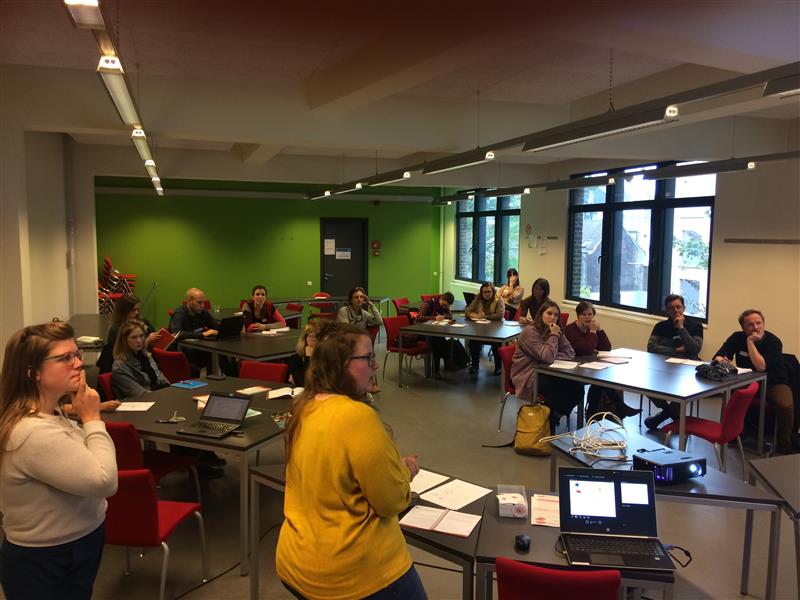 